Poetry Booklet Requirements Poetry booklet should have a cover page with your name.  Also, create a title for your book of poetry.  (Each poem written should also have a title.)Poetry booklet must include a table of contents.  This should include the title of the poem, as well as the type of poem on that page (diamante, acrostic…)Include illustrations and color throughout the booklet.Place only one poem on each page.  Be sure to include the title of the poem.Effort should be made to make sure poems are written neatly and illustrations are neat as well.  Poems may be typed or hand-written neatly.  Clip art may be used.  Hand drawn illustrations are also encouraged.You should select FOUR of the following types of poems for your booklet:HaikuDiamanteAcrosticCinquainConcrete or shape poemColor poem“I can’t write a poem” poem*Samples and formats for the above listed poems are included in this packet.*HaikuUnrhymed poetryUsually about natureShort – about a single ideaTopics include:  flowers, trees, animals, seasons, and weather3 lines:1.  5 syllables2.  7 syllables3.  5 syllablesSample:Warm April sunriseTender green shoots pierce the soil,Aiming for the sunDiamante PoemA diamante is a 7-line poem that is shaped like diamond.Format:Sample:CatFinicky, anti-socialMeows, purrs, napsPets, animals, companions, friendBark, fetch, runLoyal, playfulDogAcrostic PoemAn acrostic poem is a poem or series of lines, where the letters spell another word.“Halloween”Halloween is dark and gloomy,
And a scary trick or treat,
Lots of children scaring adults,
Lovely costumes to wear,
On the table a scary pumpkin,
White ghosts all round,
Eek a witch by a cauldron,
Enough of all the costumes, they are scary,
Night time is scary on Halloween.Cinquain(From the French word for “five”)Can be about anything.topic  (2 syllables)Description of topic (4 syllables)Actions that fit that topic (6 syllables)Feelings about the topic (8 syllables)Another word for your topic (2 syllables)ChorusMany voicesCreating HarmonyJoyous, hopeful, graceful, dreamyMusicConcrete (or shape) PoemsConcrete (or shape) poetry is in a form where the poetry takes on the shape of its subject.Sample: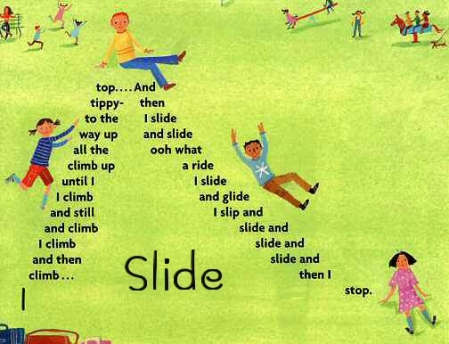 Color PoemSample:Purple
A bruise on your leg,
Bunches of grapes in a bowl,
A sweater that goes great with black,
The sound of power,
Fruit juice poured into a glass
A school bell ringing, ringing
Grandma's rhubarb pie.
Cold medicine served up on a tablespoon
Squishy cough drops,
Velvet covered cushions
Pointy tip pentel markers,
The sky before lightning starts
Purple can take you for a sweet ride."I Can't Write a Poem" PoemLine 1: Forget it 
Line 2: You must be kidding
Line 3: Excuse #1Line 4:  Excuse #2Line 5:  Excuse #3Line 6:  Excuse #4Line 7:  Excuse #5Line 8:  Excuse # 6Line 9:  Excuse #7Line 10:  Excuse #8Line 11: Time's up? Uh oh!
Line 12: All I have is a dumb list of excuses.
Line 13: You like it? Really? No kidding.
Line 14: Thanks a lot. Would you like to see another one?Sample:“I Can't Write a Poem”Forget it.
You must be kidding.
I'm still half asleep. 
My eyes keep closing.
My brain isn't working.
I don't have a pencil.
I don't have any paper.
My desk is wobbly.
I don't know what to write about.
And besides, I don't even know how to write a poem.
I've got a headache. I need to see the nurse.
Time's up? Uh oh!
All I have is a dumb list of excuses.
You like it? Really? No kidding.
Thanks a lot. Would you like to see another one?Line 1: one word
(subject/noun that is contrasting to line 7) Line 2: two words
(adjectives) that describe line 1 Line 3: three words
(action verbs) that relate to line 1 Line 4: four words (nouns)
first 2 words relate to line 1
last 2 words relate to line 7 Line 5: three words
(action verbs) that relate to line 7 Line 6: two words
(adjectives) that describe line 7 Line 7: one word
( subject/noun that is contrasting to line 1) Line 1
Name a colorLines 2-4
Name 3 things that are that colorLines 5-7
Name 3 things that sound like that colorLines 8-10
Name 3 things that taste like that colorLines 11-13
Name 3 things that feel like that colorLine 14
What can that color do?